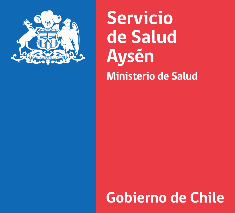 ANEXO Nº 01CARTA DE APELACIÓN A PUNTAJEProfesional Enfermero (a) a desempeñarse en la Subdirección de Gestión del Cuidado en el Hospital de Puerto AysénJunto con saludar, me dirijo a Ud. para solicitar tenga a bien acoger mi apelación al puntaje del proceso de reclutamiento y selección aprobado por Resolución Exenta N° ……. de fecha ………………………, en el(los) siguiente(s) etapas: ETAPA…………………………Puntos Preliminar……………………. / Puntos Esperados…………………..				Argumentación de Apelación:De acuerdo a la observación a mi puntaje preliminar: “………………………………………………………………………………………………………………………………………………………………………………………………………………………………………………………………………………………………………………………………………………………………………………………………………………………………………………………………………………………………”Con lo anterior espero subir de:... a…………. Puntos en este subfactor.ETAPA…………………………Puntos Preliminar……………………. / Puntos Esperados…………………..				Argumentación de Apelación:De acuerdo a la observación a mi puntaje preliminar: “………………………………………………………………………………………………………………………………………………………………………………………………………………………………………………………………………………………………………………………………………………………………………………………………………………………………………………………………………………………………”Con lo anterior espero subir de:... a…………. Puntos en este subfactor.A:Director de Servicio de Salud AysénDE:………………………………………………………….RUTFechaNombre y  Firma  Postulante